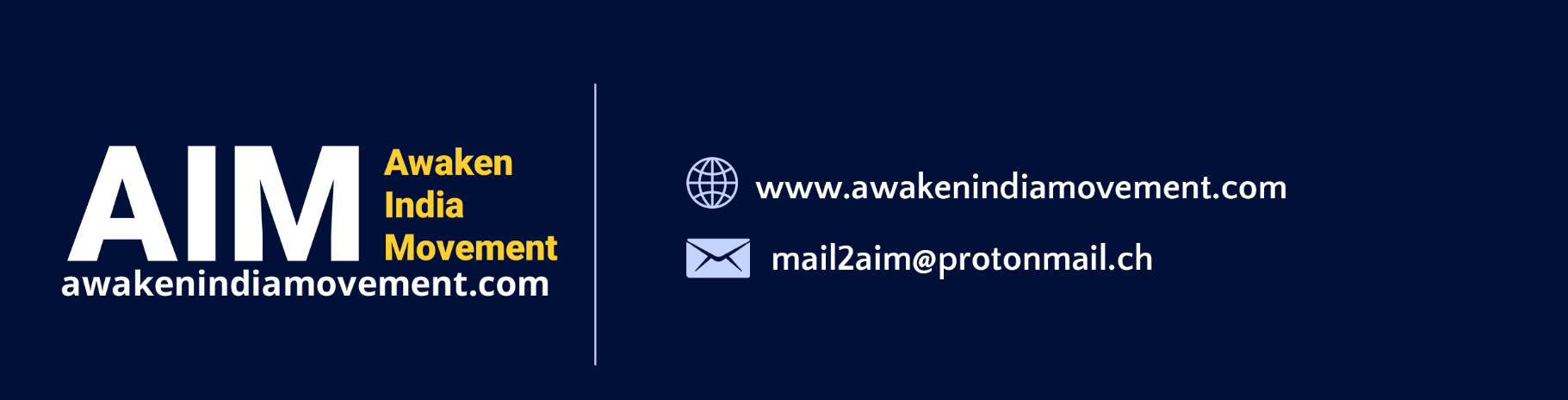 Press ReleaseAwaken India Movement Raises Concerns Over Covishield Vaccine Side EffectsDemands compensation and liabilityDate: 6th May 2024In light of recent developments where AstraZeneca has accepted Thrombosis with Thrombocytopenia Syndrome (TTS) as a side effect in UK Courts, Awaken India Movement (AIM) expresses deep concerns over the safety of the Covishield vaccine, manufactured by Serum Institute of India along with all other Covid Vaccines that were approved under Emergency Use Authorization and without completing Clinical trials.Acceptance of TTS as a Side Effect: The world is learning about a side effect of the Covid vaccine called Thrombosis with Thrombocytopenia Syndrome (TTS). The Indian Government knew about it since May 2021 following the death of Snehal Lunawat, a 33-year-old frontline worker, who died after getting the Covishield vaccine.Serum Institute (SII) denied that their vaccine could cause TTS, but quietly included it as a risk in their vaccine’s Product Insert only in October 2021. Product Insert was never seen by the people, because medical personnel simply came up with filled injection. The circumstance of government buying and forcing vaccination means the vaccinated do not have a possibility of seeing the Product Insert. Indian government never considered Prior Informed Consent is a necessity.Doctors failed to educate the vaccinated. Neither did our government educate on the possibilities of side effects and nor were our doctors prepared to deal with them. Only if these were done, many lives such as that of 18-year-old Rithika could have been saved, where the doctors, seemingly oblivious to TTS, treated her for her a viral infection despite her family warning them of her recent vaccination.Rising Deaths and Adverse Events: Awaken India Movement (AIM) has been collecting details of Covid Vaccine deaths covered by media/social media in India and sharing with various high authorities of the country, since 2021, when the vaccination began. The Government has failed to respond to our repeated requests to investigate deaths and debilitation from adverse effects of vaccination. As per our efforts, the current tally stands at 19,273 deaths in the adult population and 186 deaths in Children. This figure could be much more. The Files with the details can be found in the link below: https://drive.google.com/drive/folders/1BTC9Mjszo0CvxvVyyte6aR-uYNmoEOGM?usp=sharing The Government has wholly ignored the rising number of cases of tragic deaths post Covid vaccination all the while and continues to promote covid vaccines as “safe and effective”, without scientific investigation and invoking epidemiology. Government of India and the bureaucracy made Indian citizens Guinea pigs for the global pharmaceutical industry. We will not allow that to happen. If government continues to push public health policies that benefit Big Pharma while endangering the lives of Indian citizens, we warn that it will result in nationwide agitation and protests.Other Fatal Side Effects of the Covid Vaccines – Risks by far outweigh the Benefits: When the covid-19 vaccines were dished out, not many people were aware that this was done without completion of phase-3 trials. Vaccination of covid-19 vaccines was started without the manufacturers having complete information and data on the possible short-term or long term side effects, or fatalities. That along with an already low awareness around vaccine injuries, especially in India, vaccinated persons had no idea where to report these strange anomalies. Some took to reporting on their social media accounts. Thousands of women reported abnormalities in their menstrual cycle, which was confirmed much later as a side effect of the vaccine in a study published in Sep-2022.Currently, the European Medical Agency lists a number of possible adverse events from covid vaccines, including blood and lymphatic system disorders, cardiac disorders, genetic disorders, endocrine disorders, eye disorders, immune system disorders, nervous system disorders, pregnancy puerperium and perinatal conditions, reproductive system and breast disorders, vascular disorders and many more. As per VAERS (Vaccine Adverse Event Reporting System) data from the USA, the reported adverse events for Covid vaccines is greater than that combined for all vaccines since its inception as a prevention method. It is clear to us, the risks of these untested and experimental Covid vaccines are far more than the benefits they claim to provide. Conclusively, AIM urges the Government of India to implement the following:Compensate all the victims of Covid Vaccines including their family members, through a mechanism that involves Vaccine Manufacturers as well.Establish Fast Track Courts and Vaccine Courts to provide swift justice to the vaccine injured and their families.Implement Active Surveillance and monitoring mechanism to ensure Vaccine Adverse Events are identified as early as possible. Early Treatment protocols must be created and widely publicised so that lives can be saved.Review science behind all covid vaccines and audit their commercialisation. All officials who have lied, misguided and coerced the Indian population into taking the Covid vaccines must be held accountable and criminally punished for causing widespread deaths and injuries on the citizens of India.The safety and well-being of citizens must always come first.For media inquiries, please contact: 
Feroze Mithiborwala -  9029277751
Ambar Koiri – 9920903825BackgroudNon-functional AEFI Surveillance: India’s system for tracking vaccine side effects isn’t clear. The government changed the 2015 guidelines and instead published a “Revised AEFI Guidelines: Executive Summary”. The critical manipulation by GoI lies in leaving out those parts in the AEFI guidelines, which specifically require the frontline workers of government to actively follow up with each person vaccinated and report all AEFI’s.  The new rules did not ask health workers to check on everyone who got vaccinated. Health workers only need to act if someone complains. Not many victims of covid vaccination had any clue of correlating their injuries with covid vaccines. Even if they did health workers and Doctors brushed them away as irrational. Unaware health workers did not check-up on the vaccinated in villages and slums. Even if they came across a side-effect, there is no established mechanism for them to report to higher levels. Government of India could have established a mechanism of registering and reporting adverse events from covid vaccination, using the same frontline health workers deployed for universal covid vaccination.On comparison of adverse event data between the United Kingdom and India, it can be seen that the number of people in India who have received Covishield is approximately 30 times more than in UK. However, the deaths reported after administering Covishield in India (1,148 deaths) is less than half of the deaths reported in UK (2,362 deaths). Extrapolating from the UK data of Adverse Events, India the figures could be 39,793 deaths following vaccination and 1,13,75,583 injuries compared to currently reported 1,148 Deaths and 90,996 injuries. This indicates the unacceptably poor rickety AEFI system in India. The Government of India is also in contempt of the Supreme Court order, in the case of Jacob Puliyel vs UoI, which has directed the Government to create and spread awareness about a virtual platform to report suspected adverse events and make all AEFI reports publicly accessible.Repeated warnings given to Hon’ble Prime Minister and other Authorities: The Hon’ble Prime Minister has been advised and warned about the dangers of Covid vaccines time and again through various letters written by Doctors, Lawyers, Scientists, Activists and Concerned Citizens over the course of the last 3 years. The Prime Minister was warned of the growing number of heart attacks and cardiac arrests in young adults along with scientific data and peer reviewed research confirming such association. All the top most experts of the country, were not in favour of paediatric vaccination. Yet, Covid Vaccination for children aged 15-18 was initiated without consideration. It is pertinent to remind ourselves that just a day prior to announcement by Prime Minister Modi to roll out Covid-19 vaccines for Children aged 15-18 years, Vaccination drive chief Vinod K. Paul, ICMR chief Balram Bhargava and Union Health Secretary Rajesh Bhushan had said that their decisions are guided by science and there isn’t any scientific basis yet to necessitate paediatric vaccination. We would like to know why our Prime Minister went against the advice of his own experts. PM has unilaterally decided to vaccinate children endangering their lives, who otherwise have a survival rate of 99.9973% from Covid.   A Letter signed by over 1500 Medical experts and concerned citizens was sent to the Hon'ble Prime Minister with the primary demand to immediately halt mass rollout of Covid-19 vaccines. Government ignored it.Ongoing Court Cases on Covid Vaccine Injury: Victims of Covid Vaccine and their family members have filed cases across the country in various High Courts as well as the Hon’ble Supreme Court. However, the Indian judiciary has not taken note of the precious lives that have been lost due to its inaction. Parents of young adults who have suddenly died post Covid vaccination feel deceived by the Government of India, vaccine manufacturers and countless “Experts” who promoted these unsafe and experimental vaccines without any accountability for their misleading promotion and in some cases blatant lies about the safety and efficacy of the Covid Vaccines. The Indian judiciary did not come to the rescue on time. Below are some of the cases that have been filed and pending in the courts:Rachana Gangu v. Union of India [WP (C) No. 1220 of 2021]Dilip Lunawat v. Serum Institute of India (P) Ltd. [WP (C) No. 2739/2022]Jean George & Anr v. Serum Institute Of India & Ors. [WP(C) No. 13573/2022]Sayeeda Vs Union of India [WP (C) No. 17628 of 2022]Smt. Kiran Yadav vs. The State of Maharashtra & Ors. [Cri. WP No. 6159 of 2021Defamation Case: Adar Poonawala filed defamation case against ÀIM members Yohan Tengra and Ambar Koiri for calling him a “Mass Murderer” while were serving him Hamdast Notice in Pune. Bombay High court has given interim order to remove the videos of Yohan and Ambar till the time the actual suit is being heard. The order given by Judge Riaz Chagla is Per Incurrium. The Judge did not follow Supreme Court case laws and had relied on a case law which has been declared by Bombay high court as bad in law.  AIM has filed an defamation case on Serum Institute and Adar Poonawala for defaming AIM and its member in Nagpur High Court. The main suit will start now in Bombay High Court. In March SC constitution bench order has come which says that injunction order cannot be given if the accused is saying they have proof and are saying the truth. The Hamdust or court order which was being served to Adar Poonawala in Pune and where mass Murderer word was used now stands vindicated as Dr. Snehal Lunawat had died of TTS in March 21 after 1st dose of Covishield.Profit Over Public Health: The Covid Pandemic while destroying livelihoods and incomes of the common man through Lockdowns has resulted in the windfall profits for Pharmaceutical and Vaccine manufacturers along with Authorities and Regulatory Bodies which are mired with conflicts of Interest. (Refer: https://awakenindiamovement.com/indias-covid-19-task-force-experts-exposed-conflicts-of-interest-in-our-public-health-system/) Serum Institute apparently earned USD 4 Billion (Rs. 32,800 crores) in 2 years from Covid vaccines, while Bharat Biotech was expected to earn Rs.22,500 Crores in profits over the course of the pandemic. SII makes upto 2000% and Bharat Biotech upto 4000% in profits per Covid Vaccine dose. Indicating amassed wealth, Adar Poonawala rented a $69,000 a week mansion in the UK. On the other hand, millions  of families lost their bread winners and were forced into poverty spending on expensive treatment for adverse events from vaccination.Waste of Taxpayer money on Vaccine Research while ignoring TherapeuticsThe Government of India has allocated Rs. 39,000 Crores in FY 21-2 and Rs.5,000 Crores in FY 22-23 for procurement of vaccines, with no proven potential and known adverse effects. On the other hand, it chose not to spend a single rupee for research on Therapeutics and Natural & Holistic treatments. After almost 3 years of horrible experiences, learnings and discoveries over Covid virus, it is now clear that Covid is an easily manageable and treatable disease using safe, cheap and effective medicines and healing modalities. A compilation of all such treatments can be found here: https://awakenindiamovement.com/covid-cures/   Deceitful and Dishonest Mandate of Covid VaccinesThe Union of India has repeatedly stated, through the Affidavits filed in Hon’ble Supreme Court and various High Courts, RTIs and even MoHFW website, that Covid vaccines are voluntary and no one can be forced to take them. On the other hand, Union government has asked States and Institutions to “ensure” or “mandate” Covid vaccines. Police have been used in these covid vaccination efforts by government.Apart from the apparent dichotomy, hypocrisy and unscientific management by the Government of India, we condemn the omission of information sharing about potential, death-causing adverse events caused by the Covid Vaccines. Awaken India Movement strongly points out the culpability of Union government in deaths and injuries arising out of covid vaccination. Further, it condemns the actions of the Government of India for ignoring Natural Healing Systems like Ayurveda, Homeopathy, Naturopathy etc & more importantly Natural Immunity. It has mandated vaccines and has considered them as the only way to fight the covid Pandemic.Government blatantly lied to the people of India: The repeated assertions by the Government of India about the vaccines being 100% safe and effective, as well as their ability to limit the spread of infection, have been proven false. First, it was claimed that vaccination would avoid infection, but people still got infected. Then it was claimed that covid vaccination prevents hospitalisation, but people still got hospitalised. Then it was claimed that covid vaccines prevented deaths, yet fully vaccinated people died of Covid-19 between 2021-22. Multiple doses have ensured higher number of vaccine injuries.In November, 2021, BMC claimed to have vaccinated 100% of Mumbai’s population and yet just 3 months later, they claimed that 96% of oxygen consuming covid patients were totally unvaccinated. So, unless Mumbai had a complete population churn in the 3 months, it is safe to assume that BMC lied. Data released by several other hospitals and the Government showed a higher number of vaccinated people in hospitals compared to the unvaccinated. This was further confirmed by Indian Courts, who have ruled that there is no difference between a vaccinated and unvaccinated person regarding their ability to infect others. It is imperative that the public be provided with accurate information to make informed decisions about their health. The Government continues to lie even now about the link between sudden deaths and covid vaccines. ICMR recently published a study exonerating Covid vaccines for the unexplained sudden deaths of youngsters, athletes and celebrities. This study is obviously biased, has methodological & data gaps and is mired in Conflicts of Interest. Influence of Bill & Mellinda Gates Foundation: The Bill & Melinda Gates Foundation was severely indicted in the 72nd Parliamentary Committee Report (Rajya Sabha) for funding illegal and unethical trials for HPV vaccine where 7 tribal girls died and countless other girls were injured and left sterilised. Yet the Foundation spread its tentacles across all Government Health programs using funds to research done by our expert scientists on health and medicine. It funded the research through the Immunisation Technical Support Unit under MoHFW, which in turn is tasked with developing India’s Immunization program as well as manages Adverse Events Following Immunisation (AEFI) system. It is important to note this funding of ITSU by BMGF was stopped by the Union government due to visible conflict of interest arising from the Foundation’s investments in pharmaceutical companies and vaccine manufacturers. However, this has turned out to be a whimper as funding of ITSU on other activities such as vaccine coverage and logistics management still continues. Dangers of Global Pandemic Treaty and influence of the WHO on our Public Health Policies:WHO is intent on bringing out a Global Pandemic Treaty. Through this instrument it wants to repeat emergency authorisation of vaccines, promote vaccines as primary prevention strategy for pandemic prevention. In addition, global pandemic treaty poses grave danger to our national sovereignty and public health policy. The World Health Organization's (WHO) influence on India's public health policy has been highlighted by Awaken India Movement for mismanagement of the Covid Pandemic, inappropriate directions and promotion of unscientific health policies that put the citizens of India at a greater risk of suffering. This treaty is being shaped as a tool to consolidate WHO’s position as supra-international authority and lord over member countries. This Treaty enables WHO to direct, dictate and decide health interventions in India, without liability and accountability. WHO assumes these powers primarily to benefit the pharma lobby. Please refer to Awaken India Movement’s Position Paper on WHO and its proposed Global Pandemic Treaty: https://awakenindiamovement.com/who-and-its-proposed-global-pandemic-treaty/ Public Health BillBoth national government and state governments purportedly to enforce preventive measures such as lockdown, masking and quarantine without invoking the National Disaster Management Act have been proposing this Bill. This Bill does not take cognizance of adverse effects from vaccines and/or build liability on the manufacturers of covid vaccines. Instead it proposes to increase draconian powers of the government to muzzle other-than WHO narrative of pandemic and treatment methods. This Bill and its provisions precede Global Pandemic treaty and legitimise unscientific health mandates on citizens of India. AIM has been consistently opposing this Bill, when it was proposed at the national level and also its approval in Kerala.Detoxification Protocols for Covid Vaccine:Awaken India Movement has collated various Vaccine Detox Protocols from Doctors from India and internationally. Despite the potential fatal and permanently disabling side effect from covid vaccines, we believe that there are enough honest and hard working Doctors who have developed protocols to treat the injuries caused by these experimental Covid Vaccines. These protocols can be found here:https://awakenindiamovement.com/did-you-take-the-covid-vaccine/ 